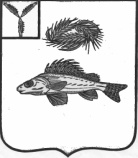            СОВЕТМАРЬЕВСКОГО МУНИЦИПАЛЬНОГО ОБРАЗОВАНИЯЕРШОВСКОГО РАЙОНА САРАТОВСКОЙ ОБЛАСТИ_________________________________________________________РЕШЕНИЕот  19.06.2020 г.	                                   № 22-63В соответствии с Федеральным законом от 12.01.1996 №8-ФЗ «О погребении и похоронном деле», руководствуясь Уставом Марьевского муниципального образования Ершовского района, Совет Марьевского муниципального образования Ершовского района РЕШИЛ:Внести в приложение к решению Совета Марьевского муниципального образования от 29.06.2018 г. № 78-175 «О Правилах содержания и порядка деятельности муниципальных общественных кладбищ Марьевского МО Ершовского района Саратовской области» следующие изменения и дополнения:Пункт 2.15 после слов «органов уголовно-исполнительной системы,» дополнить словами «органов принудительного исполнения Российской Федерации,»;Пункт 4.2.1 исключить;Пункт 4.5 исключить;Пункт 5.6. исключить;Пункт 6.3 исключить.Разместить настоящее решение на официальном сайте администрации Ершовского  муниципального района.Глава Марьевского муниципального образования                                  С.И. ЯковлевО внесении изменений в решение Совета Марьевского  муниципального образования от 29.06.2018 № 78-175